♪　りんステファイルを作ってみませんか　♪りんステファイルってなあに？困りごとを抱えたご本人のことをよく知ってもらうためのファイルです。ご本人を中心に、保護者と支援者をつなぐツールのひとつです。オリジナルのファイルを作ることで、思いを伝えたり、情報を共有したりできます。記録をきちんと残し、ご家族でも将来のことを語り合えるファイルにしていただけます。　どんなときに使うの？療育機関や通院する時入園や就学、就労する時　　　　　　　　福祉サービスを利用する時　　　　　　　　支援をしてくれる相手にスムーズな宿泊する時　　　　　　　　　　　　　　　　　　　　　　　対応をお願いできます。災害などの緊急時　何を書いたらいいの？成長の様子を記載しましょう。ご本人の様子に合わせて、可能な範囲で書いていきましょう。状況に応じて更新をしていきましょう。サポートしてくださる相手のことを思い浮かべながら書いてみましょう。時にはサポートを受ける場面のみを書いて、お渡しすることもできます。　　（例；宿泊するとき　睡眠やお風呂についてのシートを利用）　大切なルールがあります。記載している内容はとても重要なことばかりです。大切な情報の管理は厳重にしましょう。サポートされる方にも適切な取り扱いを必ずお願いをしましょう。　　 ＊原本は手元に残し、時に応じて加筆や修正をしましょう。　　　 相手にはコピーをお渡しし、不要になったら必ず廃棄していただきましょう。　　問い合わせ先　　りんくステーション（子ども･障がい者相談支援センター）　　　　　　　〒709－0816　　赤磐市下市344（赤磐市社会福祉事務所内）　　　　　　　　　　TEL　 086－955－0555　　 　FAX　 086－955－1118　　　　　　　　　　メール　ks_soudan@city.akaiwa.lg.jpプロフィール医   療福   祉✓生まれたときの記録乳幼児期の健診の記録乳児健診　　　　受けた　　特になし　　　１歳６ヶ月健診　　 受けた　　発語に遅れあり　心理相談を勧められた　　　２歳６ヶ月健診     受けた　　経過観察　　　３歳６ヶ月健診　　 ○年○月に○日に受ける予定　　母子手帳を参照しましょう。書きとめておきたい記録診断･治療･入院･相談･検査･様々な出来事などを記録できます。　　　　　　　　　　　　　　　　　　　　　　　　　必要に応じてコピーして活用ください。自己紹介カード生活　チェック　　　　　　　　　　　　　　　　　　　　　　自分でできる･･･◎　　一部支援が必要…○　　すべて支援が必要…△生活　チェック自分でできる･･･◎　　一部支援が必要…○　　すべて支援が必要…△生活　チェック自分でできる･･･◎　　一部支援が必要…○　　すべて支援が必要…△生活　チェック自分でできる･･･◎　　一部支援が必要…○　　すべて支援が必要…△社会性　チェック　　　　　　　　　　　　　　　　　　　　　　自分でできる･･･◎　　一部支援が必要…○　　すべて支援が必要…△社会性　チェック　　　　　　　　　　　　　　　　　　　　　　自分でできる･･･◎　　一部支援が必要…○　　すべて支援が必要…△社会性　チェック　　　　　　　　　　　　　　　　　　　　 　　自分でできる･･･◎　　一部支援が必要…○　　すべて支援が必要…△社会性　チェック　　　　　　　　　　　　　　　　　　　　　　 自分でできる･･･◎　　一部支援が必要…○　　すべて支援が必要…△社会性　チェック　　　　　　　　　　　　　　　　　　 　　　　自分でできる･･･◎　　一部支援が必要…○　　すべて支援が必要…△年月日機関名詳細を書きましょう○年○月○日　　１歳△△病院　赤磐市下市955-△△△△高熱が続き、救急病院を受診。肺炎と脱水症状により1週間入院する。○年○月○日　２歳○○○クリニック　岡山市北区○○　　　243-△△××発達検査を受ける。検査結果は○○○。療育を受けるように勧められる。○年○月○日　２歳○△病院　岡山市中区××　　　222-××○○脳波検査を受ける。異常なし。年に2回定期的な検査を受けていく。○年○月○日　3歳児童相談所岡山市北区　　　235-××□□手帳の更新で検査を受ける。検査結果は○○○。次回の更新は○年○月予定。　　　歳　　　歳○年○月○日　15歳△△作業所　赤磐市○○　　　955-□□□□郊外実習に参加。箱折やリサイクルなどの作業を時間いっぱいできた。　期間は○月○日～○月○日の1週間。○年○月○日　18歳□□会社　岡山市中区△△　　　224-○○○○サポートを受けながら、主に仕分け作業を担当。月曜から金曜の週5日間の仕事。○年○月○日　○歳りんくステーション　赤磐市下市　　　955-0555一人暮らしをするために相談をする。○月○日に見学に行く予定。診断特性嫌なことには大きな声で拒否をしたり、走って逃げ出してしまう。聴覚の過敏はあるが、音楽は好きで、歌ったり聴いたりして楽しめる。はじめと終わりを伝えると、落ち着いている。好きなこと　得意なことボール遊び　シャボン玉　電車や車のおもちゃ水遊び嫌いなこと　苦手なこと人が多い場所　大きな声や音　手先が不器用　じっとすること特に知っておいてほしいこと怪我や命に関わるような危険なことが分からないので、外出の際は手をつなぐようにしている。がんばっていること（今、取り組んでいる事）トイレの練習「おねがい」や「いりません」など気持ちをカードやジェスチャーで伝える。落ち着くこと肌触りのいいブランケット肩たたきをすると気持ち良さそうにしている将来の夢いろんな方に助けてもらいながら、できる作業を時間いっぱいできるようになる。その他食　　　事チェック支援･配慮のポイント道具を使って食べる○お箸は練習中。食事中座っている◎ごちそうさまをするまでは座って食事ができる。配膳や片付けをする△気分によって、できたりできなかったりする。声かけやカードで伝えて、できたらほめる。食事のマナーを守る△好きなものは何度もおかわりをしたがるので、○回で終わりと伝えておく。排　　　泄チェック支援･配慮のポイントトイレで排尿する○練習中で、成功が増えてきている。トイレでできているときも見守りをしている。トイレで排便する△まだ失敗することが多い。お尻を拭くことができないので、最後の始末は大人がしている。着　　替　　えチェック支援･配慮のポイント衣服を着る○前後ろが分かるように目印をつけている。印を見るように声かけをしている。衣服を脱ぐ○ボタンのあるものは手助けが必要。衣服を選ぶ△季節に合ったもの、バランスなど考えて選べない。今日着るものは選んでから渡している。靴下や靴をはく△うまくはけないので、手伝っている。衣服をたたむ△まだたたむ経験はしていない。睡　　　眠チェック支援･配慮のポイントひとりで眠れる○（就寝時間　9時頃）寝入るまではそばにいないと起きてしまう。寝つきがよい○部屋を暗くして、そばにいると寝つきがよい。ひとりで起きられる△（起床時間　7時頃）起きる時間に声かけをすると起きてこられる。就寝起床が規則正しい△時間が分からないので、夜は布団に入るように促し、朝は声かけで起こしている。み　だ　し　な　みチェック支援･配慮のポイント手を洗う△泡石鹸や水遊びになりやすいので、数を数えたり、「指」「手の甲」など洗う部分を伝えたりする。うがいをする△ぶくぶくうがいはできるが、ガラガラうがいは難しい。顔を洗う△自分では洗えないので、手伝っている。歯をみがく○手順カードを見ながら歯ブラシを動かしている。仕上げ磨きをしている。鼻をかむ△拭くことはできるが、片方ずつ押さえて鼻をかむ事は難しい。つめを切る△歌を歌いながら切ると、応じることはできる。耳そうじをする△耳を触られることを嫌がるので、無理に耳そうじをしていない。髪を整える△前髪はくしでとくが、後ろを気にすることは難しい。入浴して体や髪を洗う△全部介助している。体や髪を拭く△「右手」「背中」など体の部位を言いながら拭くようにしている。手伝っている。時　間　の　理　解チェック支援･配慮のポイント時間が分かる△時計は分からないが、タイマーは有効。見通しがもてる○スケジュールを提示すると理解できる。計画の変更に適応する○カードで変更を伝えると応じれる。自　由　記　述支援･配慮のポイントコミュニケーションチェック支援･配慮のポイント言語の理解○短い単語で伝える。指示の理解○カードと短い単語で伝える。ルールの理解△簡単なルールも理解できない。相手の気持ちの理解△相手の気持ちを繰り返し伝える。その場で伝える。意思や要求の伝え方○「おねがい」「手伝って」と訴える。ハンドリング有困ったときの伝え方△じっとその場にたたずんでいる。痛い･具合が悪い時の伝え方△訴えられない。表情や動きを観察して判断する。集　団　生　活チェック支援･配慮のポイント着席している○目印をつける。「座る」と声かけする。順番を待つ○自分の前の人を知らせておく。タイマーを活用。活動前に準備･支度する△大人と一緒に言葉や手を添えながらする。集団活動に参加する△１０人程度の集団は参加可能。見守りは必要。一斉指示で行動する△個別の対応が必要。個別指示で行動する○カードや単語で伝える。ルールや約束を守る△理解ができない。友達との関わり△自分の思いを押し通す。仲介が必要。外　　　出　チェック支援･配慮のポイント手をつないで歩く（幼児）○「手をつなぐ」との声かけに応じられる。道の端を歩く○大人と一緒に歩く。信号を理解して渡る△信号を注視できない。交通ルールの理解△理解できない。徒歩◎大人（支援者）と一緒に。車に乗る◎シートベルトをして座れる。自転車に乗る△乗れない。バスに乗る○大人（支援者）と一緒に乗れる。飛行機に乗る△経験なし。運転免許がある余　　　暇チェック支援･配慮のポイント買い物をする○大人（支援者）と一緒に。外食をする○使い慣れた箸（スプーン・フォーク）を持参する。スポーツをする○道具を使うスポーツは難しい。安全な場所で。料理をする△危険認知が低いので、難しい。洗濯をする△経験なし。掃除をする○目印と声かけで応じられる。奉仕活動をする△経験なし。電話をする△理解が難しい。趣味がある○音楽や動画視聴。終わりの時間を伝えてから始める。散髪に行く○20～30分程度はじっとして応じられる。持ち物の管理△金銭管理△医　療　・　受　診チェック支援･配慮のポイント待合室に入る○人が多いと入れないときがある。車で待つ。順番を待つ○待ち時間を短くしてもらうようお願いをする。診察室に入る○拒否の声が出るが、数を数えることで頑張れる。診察室の椅子に座る○横に一緒に座れば頑張れる。診察を受ける○喉を見せるのが苦手。ドクターに伝え、無理をさせない。会計・薬を待つ○薬を受け取ったら帰れることを伝えれば待てる。自　由　記　述支援･配慮のポイント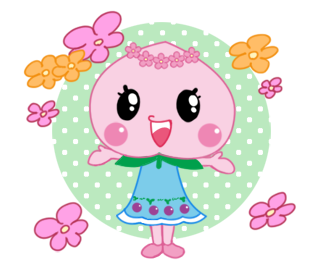 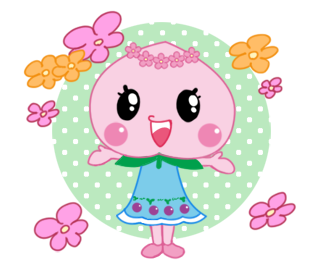 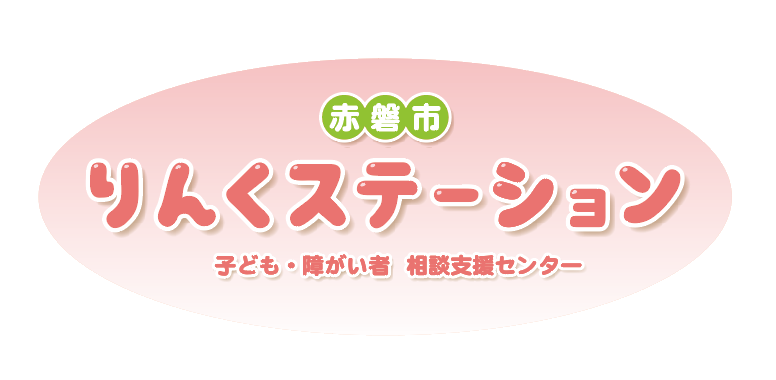 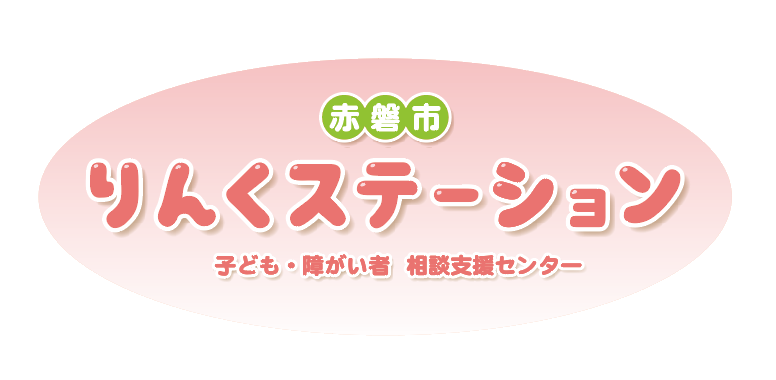 